Сводная таблица по 2-й сменеСоставлено на основании:- сборника рецептур блюд и кулинарных изделий для предприятий общественного питания. Авторы: А.И. Здобный, В.А. Циганенко, М.И. Пересичный, 2005г.;-  сборника рецептур блюд и кулинарных изделий для питания школьников под редакцией М.П. Могильного, В.А. Тутельяна 2005г.;- сборника рецептур блюд и кулинарных изделий для питания детей в дошкольных организациях под ред. М.П. Могильного,В.А. Тутельяна 2011г.- справочника «Химический состав пищевых продуктов» под ред. И.М. Скурихина, М.П. Волгарёва 1987г.- справочника «Химический состав пищевых продуктов» под редакцией М.П. Могильного (ГОУ ВПО ПГТУ), В.А. Тутельяна (ГУ НИИ питания РАМН РФ) 2005 годПримечание:1. согласно п. 10.3 СанПиН 2.4.4.2599-10 блюда приготавливаются с использованием йодированной соли.2. согласно п. 10.3 СанПиН 2.4.4.2599-10 в целях профилактики недостаточности витамина С в школьных столовых проводится искусственное С-витаминизация готовых третьих блюд аскорбиновой кислотой. Препарат вводят в компоты, кисели и т.д., после их охлаждения до 15 градусов (для компота) и 35 градусов (для киселя) в количестве до 20 мг непосредственно перед реализацией. Витаминизированные блюда не подогреваются.                                                                                                                    1 ДЕНЬ                                                                                                                     1 ДЕНЬ                                                                                                                     1 ДЕНЬ                                                                                                                     1 ДЕНЬ                                                                                                                     1 ДЕНЬ                                                                                                                     1 ДЕНЬ                                                                                                                     1 ДЕНЬ                                                                                                                     1 ДЕНЬ                                                                                                                     1 ДЕНЬ                                                                                                                     1 ДЕНЬ                                                                                                                     1 ДЕНЬ                                                                                                                     1 ДЕНЬ                                                                                                                     1 ДЕНЬ                                                                                                                     1 ДЕНЬ                                                                                                                     1 ДЕНЬ                                                                                                                     1 ДЕНЬ                                                                                                                     1 ДЕНЬ                                                                                                                     1 ДЕНЬ                                                                                                                     1 ДЕНЬ                                                                                                                     1 ДЕНЬ                                                                                                                     1 ДЕНЬ                                                                                                                     1 ДЕНЬ                                                                                                                     1 ДЕНЬ Комплексный обедКомплексный обедКомплексный обедКомплексный обедКомплексный обедКомплексный обедКомплексный обедКомплексный обедКомплексный обедКомплексный обедКомплексный обедКомплексный обедКомплексный обедКомплексный обедКомплексный обедКомплексный обедКомплексный обедКомплексный обедКомплексный обедКомплексный обедКомплексный обедКомплексный обед№ ре-цептурыНаименованиеблюдМасса, гПищевые веществаПищевые веществаПищевые веществаЭнергети-ческая ценность, ккалЭнергети-ческая ценность, ккалВитамины, мгВитамины, мгВитамины, мгВитамины, мгВитамины, мгМинеральные вещества, мгМинеральные вещества, мгМинеральные вещества, мгМинеральные вещества, мгМинеральные вещества, мгМинеральные вещества, мгМинеральные вещества, мгМинеральные вещества, мгМинеральные вещества, мгМинеральные вещества, мг№ ре-цептурыБЖУВ1АААССССаСаРРMgMgFeFe69 2005Винегрет 751,01    4,625,7768,70,0450,0450,0457,697,697,6917,417,433,7233,7215,5615,560,640,640,64113 /2005Суп лапша домашняя2502,585,5513,4113,751000019,519,571,571,510100,90,90,9537   2002Каша пшеничная вязкая1504,7424,8       1564,024,020,40,40,4246 2005Гуляш из отварной говядины10015,16,43,31310,170,170,171,281,281,2824,3624,36194,69194,6926,0126,012,322,322,32 968 2005Кисель из смеси сухофруктов2000,1424,7694,20,50,50,518184,294,290,60,60,6Зефир пром. произ-ва500,0537,25192,5Хлеб ржаной402,640,4813,3669,611,611,611,60,160,160,162,922,92446,46,46,4ИТОГО:26,2221,05122,64825,752 ДЕНЬ Комплексный обед№ ре-цептурыНаименованиеблюдМасса, гПищевые веществаПищевые веществаПищевые веществаЭнергети-ческая ценность, ккалВитамины, мгВитамины, мгВитамины, мгМинеральные вещества, мгМинеральные вещества, мгМинеральные вещества, мгМинеральные вещества, мг№ ре-цептурыНаименованиеблюдМасса, гБЖУЭнергети-ческая ценность, ккалВ1АССаРMgFe33 2010Салат из свеклы600,863,655,0256,340,015,721,0924,5812,540,8200 2005Суп картофельный с горохом2505,495,2816,33134,750,18,3338,0887,1835,31,03608 2005Котлеты из говядины807,785,6817,92114,380,0514,370,07521,8883,0716,070,75679 2005Каша гречневая рассыпчатая1504,973,7413,85153,630,280,04512150,6218,452,72,6686 2005Компот из кураги2001,0426,69107,440,4141,1429,222,960,681035 2005Чурек302,880,3517,7485,630,057,4726,084,970,38Пряник  пром. производства502,21,4538,55166,50,0800ИТОГО:25,2220,15136,1818,673 ДЕНЬ № ре-цептурыНаименованиеблюдМасса, гПищевые веществаПищевые веществаПищевые веществаЭнергети-ческая ценность, ккалВитамины, мгВитамины, мгВитамины, мгМинеральные вещества, мгМинеральные вещества, мгМинеральные вещества, мгМинеральные вещества, мг№ ре-цептурыНаименованиеблюдМасса, гБЖУЭнергети-ческая ценность, ккалВ1АССаРMgFe361 2002Суп-хинкал с говядиной250/25/254,677,375,860,965,90,1499,0937,50,050,020,10,860,148,963,2878,6458,2511,727,572,370,5954 2005Салат из свеклы1001,436,098,3693,90,029,535,1540,9720,91,33244 2010Минтай запеченный с овощами75/7513,877,856,531500,10,013,3552,11238,4659,770,96355 2005Рис отварной1502,74,3921,261350,0450,0450,1131,7558927,980,756859 2002Компот из свежих яблок2000,20,222,31100,0212,02,40,81035 2005Чурек403,840,4723,65114,170,06710122880,5ИТОГО:34,0825,8288,14739,66Комплексный обед4 ДЕНЬ 4 ДЕНЬ Комплексный обед№ ре-цептурыНаименованиеблюдМасса, гПищевые веществаПищевые веществаПищевые веществаЭнергети-ческая ценность, ккалВитамины, мгВитамины, мгВитамины, мгМинеральные вещества, мгМинеральные вещества, мгМинеральные вещества, мгМинеральные вещества, мг№ ре-цептурыНаименованиеблюдМасса, гБЖУЭнергети-ческая ценность, ккалВ1АССаРMgFe547 2010Салат из моркови с яблоком и изюмом600,443,68,5367,360,0250,28513,02517,8520,311,710,745208 2005Суп картофельный с макаронными изделиями2502,692,8417,14104,750,118,2524,666,65271,09637 2005Птица отварная8010,556,59103,130,031631,2114,4161,44336 2010Капуста тушеная500,932,1611,5171,180,0810,510,57,3239,8614,660,58679 2005Каша пшеничная рассыпчатая1004,953,2826,45160,280,110,021,221210,032,43686 2005Компот из кураги2000,7820,0280,580,010,56,43,60,18Хлеб ржаной402,640,4813,3669,611,60,162,9246,4847 2005Банан1001,50,521952,72,2110,8113,3ИТОГО:24,7819,45118,01751,885 ДЕНЬ Комплексный обед№ ре-цептурыНаименованиеблюдМасса, гПищевые веществаПищевые веществаПищевые веществаЭнергети-ческая ценность, ккалВитамины, мгВитамины, мгВитамины, мгМинеральные вещества, мгМинеральные вещества, мгМинеральные вещества, мгМинеральные вещества, мг№ ре-цептурыНаименованиеблюдМасса, гБЖУЭнергети-ческая ценность, ккалВ1АССаРMgFe14 2010Салат из свежих помидоров1001,36,194,7279,60,0620,4817,5832,8817,790,84204 2005Суп рисовый с говядиной (харчо)250/150,183,315,651130,118,3324,9896,9329,451,24301 2005Птица тушеная   80/8017,6514,584,72210,05430,0254,5132,920,31,62688 2005Макароны отварные1505,524,5226,45168,450,08286,489,5623,161,48859 2005Компот из свежих груш2000,20,222,31100,020,512   2,40,81035 2005Чурек403,840,4723,65114,170,0679,6934,776,630,51ИТОГО:28,6929,2696,48806,226 ДЕНЬКомплексный обед№ ре-цептурыНаименованиеблюдМасса, гПищевые веществаПищевые веществаПищевые веществаЭнергети-ческая ценность, ккалВитамины, мгВитамины, мгВитамины, мгМинеральные вещества, мгМинеральные вещества, мгМинеральные вещества, мгМинеральные вещества, мг№ ре-цептурыНаименованиеблюдМасса, гБЖУЭнергети-ческая ценность, ккалВ1АССаРMgFe42   2010Салат из белокочанной капусты600,853,055,1951,540,0516,7618,6834,6116,260,74197 2005Рассольник петербуржский с перловой крупой2502,15,1116,59120,750,17,5426,4571,9525,90,98679 2005Каша ячневая рассыпчатая150/74,79   4,26   5,7430,90,07187,0452,50,120,0239,141680,021,1486  2005Минтай тушенный в томатном соусе с овощами.75/7513,877,856,531500,10,013,3552,11238,4659,770,96686 2005Компот из кураги2001,0426,69107,440,4141,1429,222,960,68Хлеб ржаной402,640,4813,3669,611,60,162,9246,4847 2005Груша свежая1000,440,3410,38470,0610122880,5ИТОГО:25,7326,83109,71   785,877 ДЕНЬКомплексный обед№ ре-цептурыНаименованиеблюдМасса, гПищевые веществаПищевые веществаПищевые веществаЭнергети-ческая ценность, ккалВитамины, мгВитамины, мгВитамины, мгМинеральные вещества, мгМинеральные вещества, мгМинеральные вещества, мгМинеральные вещества, мг№ ре-цептурыНаименованиеблюдМасса, гБЖУЭнергети-ческая ценность, ккалВ1АССаРMgFe45 2010Винегрет овощ.1000,813,74,6154,960,06010,2533,5540,1721,350,8871 2005Суп-лапша домашняя с птицей250/255,276,814,25103,131019,571,5100,9486 2005Рыба тушенная с овощами75/7513,874,856,531500,0755,631,4419,32126,38150,81692  2005Картофель отварной150/102,864,328,223,01142,35750,1521592114,64179,73229,331,16Сок (нектар) фруктовый пром. произ-ва2000,090,3714,391160,08661147,0950,41035 2005Чурек403,840,4723,65114,170,06710828420,002Хлеб ржаной201,320,246,6834,85,80,081,4623,2Итого:28,0628,9593,12790,418 ДЕНЬКомплексный обед№ рецептурыНаименованиеблюдМасса, гПищевые веществаПищевые веществаПищевые веществаЭнергети-ческая ценность, ккалВитамины, мгВитамины, мгВитамины, мгМинеральные вещества, мгМинеральные вещества, мгМинеральные вещества, мгМинеральные вещества, мг№ рецептурыНаименованиеблюдМасса, гБЖУЭнергети-ческая ценность, ккалВ1АССаРMgFe14  2010Помидоры свежие порц.600,660,122,2814,40,036158,415,6120,54202 2005Суп картофельный с овощами с птицей250/252,15,357,483,411,69122,9651,560,140,0158,532,149,7586,8435,7553,7850,090,45244 2015Плов с мясом2009,5922,9439,33380,680,010,368,3817,11,09859 2005Компот из плодов свежих2000,20,222,31100,260,120,314,724,45,40,91350-2005Чурек302,880,3517,7485,630,057,4743,478,280,63ИТОГО:20,7834,4993,34765,239 ДЕНЬКомплексный обед№ ре-цептурыНаименованиеблюдМасса, гПищевые веществаПищевые веществаПищевые веществаЭнергети-ческая ценность, ккалВитамины, мгВитамины, мгВитамины, мгМинеральные вещества, мгМинеральные вещества, мгМинеральные вещества, мгМинеральные вещества, мг№ ре-цептурыНаименованиеблюдМасса, гБЖУЭнергети-ческая ценность, ккалВ1АССаРMgFe58  2006Салат из свеклы с яблоками600,94,085,5262,42,8921,924,0412,90,81187 2005Щи из свежей капусты с карт. 2501,754,898,4984,750,0618,4643,3347,6322,250,8252 2011Рыба запечённая в белом соусе100/10020,5615,164,96230,20,0756,11,249,32168,513,40,51681 2005Каша гречневая рассыпчатая1504,539,8222,25188,60,370,0612150,6218,8552,72,6Сок (нектар) фруктовый пром. произ-ва2000,090,3714,391160,08661147,0950,41035 2005Чурек403,840,4723,65114,170,06710828420,002ИТОГО:33,3635,7996,81801,1310 ДЕНЬКомплексный обед№ ре-цептурыНаименованиеблюдМасса, гПищевые веществаПищевые веществаПищевые веществаЭнергети-ческая ценность, ккалВитамины, мгВитамины, мгВитамины, мгМинеральные вещества, мгМинеральные вещества, мгМинеральные вещества, мгМинеральные вещества, мг№ ре-цептурыНаименованиеблюдМасса, гБЖУЭнергети-ческая ценность, ккалВ1АССаРMgFe51 2005Салат из свеклы с курагой и с изюмом601,083,01591,320,0280,844,5129,570,2816,541,12187 2005Щи из свежей капусты со сметаной250/101,754,898,4484,7518,4643,3347,6322,250,8608 2005Шницель из говядины8012,229,2412,56183,50,08230,1235133,125,71,2694 2005Пюре из картофеля1503,067,820,45137,150,1425,518.1436,9886,627,751,01874 2005Кисель из смеси сухофруктов2000.20,032,6132,80,5184,290,6Хлеб ржаной201,320,246,6834,85,80,081,4623,21035 2005Чурек302,880,3517,7485,637,4726,084,970,38ИТОГО:22,5125,52113,47749,95ВСЕГО  10 ДНЕЙ 269,13          267,31           1067,79            7834,77 ИТОГО на 1-го учащегося      1                  1                    4              783,48 ккал                        ДниБелкиЖирыУглеводыЭнергет. ценность, ккал1 день26,2221,05122,64825,752 день25,2220,15136,1818,673 день34,0825,8288,14739,664 день24,4819,45118,01751,885 день28,6929,2696,48806,226 день25,7326,83109,71785,877 день28,0628,9593,12790,418 день20,7834,4993,34756,239 день33,3635,7996,81801,1310 день22,5125,52113,47749,95ИТОГО за 10 дней269,13267,311067,797834,77НОРМЫ за 10 дней26,9126,73106,78783,48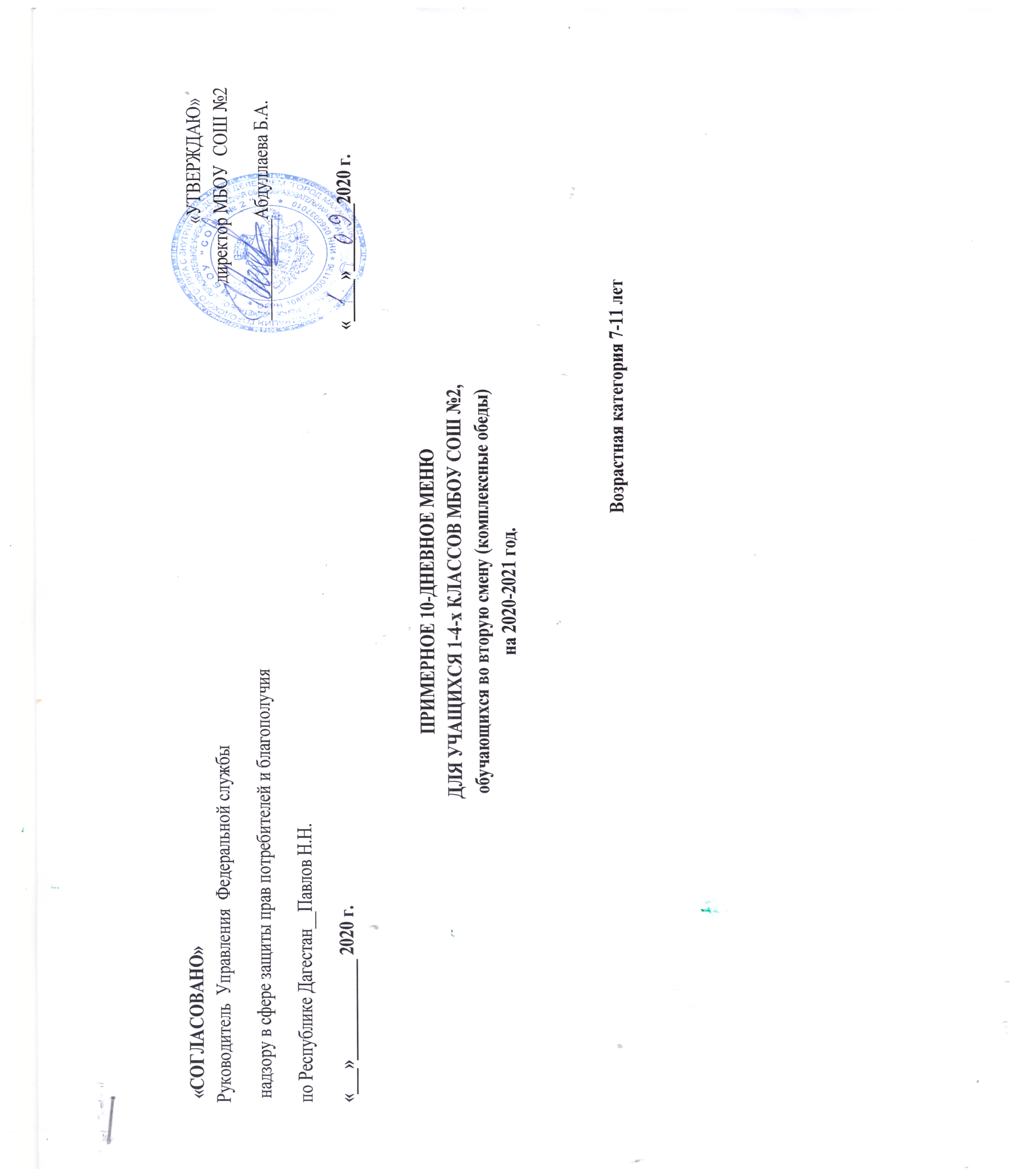 